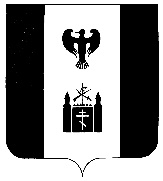 РОССИЙСКАЯ ФЕДЕРАЦИЯКАМЧАТСКИЙ КРАЙТИГИЛЬСКИЙ РАЙОНСОБРАНИЕ ДЕПУТАТОВМУНИЦИПАЛЬНОГО ОБРАЗОВАНИЯСЕЛЬСКОЕ ПОСЕЛЕНИЕ «село Воямполка»РЕШЕНИЕ     пятой  сессии пятого созыва«28»  января  2022 г.                                                                            № 03На основании письма Управления Федеральной налоговой службы по Камчатскому краю исходящий № 11-20/0039» от 13.01.2022 года «О внесении изменений в НПА Собрание депутатовРЕШИЛО:    1. Внести изменения  утвержденного  решением Собрания депутатов от 03.12.2021 № 11 «Об установлении и ведении в действие на территории сельского поселения «село Воямполка» земельного налога:                   п. 5.5 Уменьшение налоговой базы на не облагаемую налогом сумму производится на основании документов, подтверждающих право на уменьшение налоговой базы, представляемых налогоплательщиком в налоговый орган по своему выбору заявление о предоставление налоговой льготы, а также вправе представить   документы, подтверждающие право налогоплательщика на налоговую льготу.2. В абзаце 4 подпункта 1 1 пункта 7 исправить опечатку указав вместо «ограниченных в отборе» на  «ограниченных в обороте».3. под пункт 9.3. Платеж по итогам отчетного периода уплачивается налогоплательщиками - организациями не позднее 1 февраля заменить  не позднее 1 марта.Председательствующий Собрания депутатов сельского поселения «село Воямполка»                                        Рыжков В.П.                                   